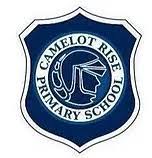 ANAPHYLAXIS POLICYPurposeTo explain to Camelot Rise Primary School parents, carers, staff and students the processes and procedures in place to support students diagnosed as being at risk of suffering from anaphylaxis. This policy also ensures that Camelot Rise Primary School is compliant with Ministerial Order 706 and the Department’s guidelines for anaphylaxis management.ScopeThis policy applies to:all staff, including casual relief staff and volunteersall students who have been diagnosed with anaphylaxis, or who may require emergency treatment for an anaphylactic reaction, and their parents and carers.  PolicySchool StatementCamelot Rise Primary School will fully comply with Ministerial Order 706 and the associated guidelines published by the Department of Education and Training.Anaphylaxis Anaphylaxis is a severe allergic reaction that occurs after exposure to an allergen. The most common allergens for school-aged children are nuts, eggs, cow’s milk, fish, shellfish, wheat, soy, sesame, latex, certain insect stings and medication. SymptomsSigns and symptoms of a mild to moderate allergic reaction can include:swelling of the lips, face and eyeshives or weltstingling in the mouth.Signs and symptoms of anaphylaxis, a severe allergic reaction, can include:difficult/noisy breathingswelling of tonguedifficulty talking and/or hoarse voicewheeze or persistent coughpersistent dizziness or collapsestudent appears pale or floppyabdominal pain and/or vomiting.Symptoms usually develop within ten minutes and up to two hours after exposure to an allergen, but can appear within a few minutes. TreatmentAdrenaline given as an injection into the muscle of the outer mid-thigh is the first aid treatment for anaphylaxis.Individuals diagnosed as being at risk of anaphylaxis are prescribed an adrenaline autoinjector for use in an emergency. These adrenaline autoinjectors are designed so that anyone can use them in an emergency.Individual Anaphylaxis Management Plans All students at Camelot Rise Primary School who are diagnosed by a medical practitioner as being at risk of suffering from an anaphylactic reaction must have an Individual Anaphylaxis Management Plan. When notified of an anaphylaxis diagnosis, the Principal of Camelot Rise Primary School is responsible for developing a plan in consultation with the student’s parents/carers. Where necessary, an Individual Anaphylaxis Management Plan will be in place as soon as practicable after a student enrols at Camelot Rise Primary School and where possible, before the student’s first day. Parents and carers must:obtain an ASCIA Action Plan for Anaphylaxis from the student’s medical practitioner and provide a copy to the school as soon as practicableimmediately inform the school in writing if there is a relevant change in the student’s medical condition and obtain an updated ASCIA Action Plan for Anaphylaxisprovide an up-to-date photo of the student for the ASCIA Action Plan for Anaphylaxis when that Plan is provided to the school and each time it is reviewedprovide the school with a current adrenaline autoinjector for the student that has not expired;participate in annual reviews of the student’s Plan.Each student’s Individual Anaphylaxis Management Plan must include: information about the student’s medical condition that relates to allergies and the potential for anaphylactic reaction, including the type of allergies the student hasinformation about the signs or symptoms the student might exhibit in the event of an allergic reaction based on a written diagnosis from a medical practitionerstrategies to minimise the risk of exposure to known allergens while the student is under the care or supervision of school staff, including in the school yard, at camps and excursions, or at special events conducted, organised or attended by the schoolthe name of the person(s) responsible for implementing the risk minimisation strategies, which have been identified in the Planinformation about where the student's medication will be storedthe student's emergency contact detailsan up-to-date ASCIA Action Plan for Anaphylaxis completed by the student’s medical practitioner.Review and updates to Individual Anaphylaxis Management Plans A student’s Individual Anaphylaxis Management Plan will be reviewed and updated on an annual basis in consultation with the student’s parents/carers. The plan will also be reviewed and, where necessary, updated in the following circumstances: as soon as practicable after the student has an anaphylactic reaction at schoolif the student’s medical condition, insofar as it relates to allergy and the potential for anaphylactic reaction, changeswhen the student is participating in an off-site activity, including camps and excursions, or at special events including fetes and concerts. Our school may also consider updating a student’s Individual Anaphylaxis Management Plan if there is an identified and significant increase in the student’s potential risk of exposure to allergens at school. Location of plans and adrenaline autoinjectorsCamelot Rise Primary School’s Anaphylaxis Management Policy, a current list of Camelot Rise Primary School students identified at being at risk of anaphylaxis and all original Anaphylaxis Management Plans and ASCIA actions plans will be stored in the sick bay/first aid room. Copies of students’ plans are also in staff offices, the staffroom and specialist classrooms.A copy of each student’s Individual Anaphylaxis Management Plan will be stored with their ASCIA Action Plan for Anaphylaxis at in the sick bay area together with the student’s adrenaline autoinjector. Adrenaline autoinjectors must be labelled with the student’s name.All student adrenaline auto injectors and ASCIA plans will be stored in the first aid room in an identifiable cupboard. This cupboard will remain unlocked and be easily accessible by all staff at all times. Adrenaline auto injectors for general use, and as a back up to those supplied by parents, will be purchased by Camelot Rise Primary School and will be stored in the same cupboard as the student adrenaline auto injectors, together with a general Action Plan for Anaphylaxis instruction sheet. The principal will determine the number and type of additional adrenaline autoinjectors required to be purchased by the school. In doing so, the principal will take into account the following relevant considerations:the number of students enrolled at the school who have been diagnosed as being at risk of anaphylaxisthe accessibility of adrenaline autoinjectors that have been provided by parents of students who have been diagnosed as being at risk of anaphylaxisthe availability and sufficient supply of adrenaline autoinjectors for general use in specified locations at the school including in the school yard, and at excursions, camps and special events conducted, organised or attended by the school.That adrenaline autoinjectors have a limited life, usually expire within 12-18 months, and will need to be replaced at the school’s expense, either at the time of use or expiry, whichever is first.Adrenaline auto injectors for general use will be used when:-A student’s prescribed adrenaline auto injector does not work, is misplaced, out of date or has already been used orA student is having a suspected first time anaphylactic reaction and does not have a medical diagnosis for anaphylaxis or when instructed by a medical officer after calling 000Risk Minimisation StrategiesTo reduce the risk of a student suffering from an anaphylactic reaction at Camelot Rise Primary School, we have put in place the following strategies:staff and students are regularly reminded to wash their hands after eating;students are discouraged from sharing foodgarbage bins at school are to remain covered with lids to reduce the risk of attracting insectsgloves must be worn when picking up papers or rubbish in the playground; school canteen staff are trained in appropriate food handling to reduce the risk of cross-contaminationyear groups will be informed of allergens that must be avoided in advance of class parties, events or birthdaysa general use EpiPen will be stored at the school canteen, office and in the yard duty bag for ease of access.Planning for off-site activities will include risk minimisation strategies for students at risk of anaphylaxis including supervision requirements, appropriate number of trained staff, emergency response procedures and other risk controls appropriate to the activity and students attending. Adrenaline autoinjectors for general useCamelot Rise Primary School will maintain a supply of adrenaline autoinjector(s) for general use, as a back-up to those provided by parents and carers for specific students, and also for students who may suffer from a first time reaction at school. Adrenaline autoinjectors for general use will be stored in the sick bay/first aid room and labelled “general use”. The Principal is responsible for arranging the purchase of adrenaline autoinjectors for general use, and will consider:the number of students enrolled at Example School at risk of anaphylaxisthe accessibility of adrenaline autoinjectors supplied by parentsthe availability of a sufficient supply of autoinjectors for general use in different locations at the school, as well as at camps, excursions and eventsthe limited life span of adrenaline autoinjectors, and the need for general use adrenaline autoinjectors to be replaced when used or prior to expiry. Emergency Response In the event of an anaphylactic reaction, the emergency response procedures in this policy must be followed, together with the school’s general first aid procedures, emergency response procedures and the student’s Individual Anaphylaxis Management Plan. A complete and up-to-date list of students identified as being at risk of anaphylaxis is maintained by Fiona Schwas and stored in the sick bay, teachers’ office areas, staff room and specialist classrooms. For camps, excursions and special events, a designated staff member will be responsible for maintaining a list of students at risk of anaphylaxis attending the special event, together with their Individual Anaphylaxis Management Plans and adrenaline autoinjectors, where appropriate. If a student experiences an anaphylactic reaction at school or during a school activity, school staff must:If a student appears to be having a severe allergic reaction, but has not been previously diagnosed with an allergy or being at risk of anaphylaxis, school staff should follow steps 2 – 5 as above. Communication Plan This policy will be available on Camelot Rise Primary School’s website so that parents and other members of the school community can easily access information about Camelot Rise Primary School’s anaphylaxis management procedures. The parents and carers of students who are enrolled at Camelot Rise Primary School and are identified as being at risk of anaphylaxis will also be provided with a copy of this policy. The Principal is responsible for ensuring that all relevant staff, including casual relief staff, canteen staff and volunteers are aware of this policy and Camelot Rise Primary School’s procedures for anaphylaxis management. Casual relief staff and volunteers who are responsible for the care and/or supervision of students who are identified as being at risk of anaphylaxis will also receive a verbal briefing on this policy, their role in responding to an anaphylactic reaction and where required, the identity of students at risk.The Principal is also responsible for ensuring relevant staff are trained and briefed in anaphylaxis management, consistent with the Department’s Anaphylaxis Guidelines.Staff trainingThe Principal will ensure that the following school staff are appropriately trained in anaphylaxis management:School staff who conduct classes attended by students who are at risk of anaphylaxisSchool staff who conduct specialist classes, all canteen staff, admin staff, first aiders and any other member of school staff as required by the Principal based on a risk assessment.Staff who are required to undertake training must have completed:an approved face-to-face anaphylaxis management training course in the last three years, oran approved online anaphylaxis management training course in the last two years. Camelot Rise uses the training course with ASCIA eTraining course.Staff are also required to attend a briefing on anaphylaxis management and this policy at least twice per year (with the first briefing to be held at the beginning of the school year), facilitated by a staff member who has successfully completed an anaphylaxis management course within the last 2 years including School Anaphylaxis Supervisor. Each briefing will address:this policythe causes, symptoms and treatment of anaphylaxisthe identities of students with a medical condition that relates to allergies and the potential for anaphylactic reaction, and where their medication is locatedhow to use an adrenaline autoinjector, including hands on practice with a trainer adrenaline autoinjectorthe school’s general first aid and emergency response proceduresthe location of, and access to, adrenaline autoinjectors that have been provided by parents or purchased by the school for general use. When a new student enrols at Camelot Rise Primary School who is at risk of anaphylaxis, the Principal will develop an interim plan in consultation with the student’s parents and ensure that appropriate staff are trained and briefed as soon as possible. A record of staff training courses and briefings will be maintained through the school’s online Emergency Management Plan and through our First Aid/Anaphylaxis training provider. The Principal will ensure that while students at risk of anaphylaxis are under the care or supervision of the school outside of normal class activities, including in the school yard, at camps and excursions, or at special event days, there is a sufficient number of school staff present who have been trained in anaphylaxis management.Further information and resourcesThe Department’s Policy and Advisory Library (PAL): Anaphylaxis Allergy & Anaphylaxis Australia ASCIA Guidelines:  Schooling and childcareRoyal Children’s Hospital: Allergy and immunology  POLICY REVIEW AND APPROVALThe Principal will complete the Department’s Annual Risk Management Checklist for anaphylaxis management to assist with the evaluation and review of this policy and the support provided to students at risk of anaphylaxis. StepActionLay the person flatDo not allow them to stand or walkIf breathing is difficult, allow them to sitBe calm and reassuringDo not leave them aloneSeek assistance from another staff member or reliable student to locate the student’s adrenaline autoinjector or the school’s general use autoinjector, and the student’s Individual Anaphylaxis Management Plan, stored at the sick bay/first aid room.If the student’s plan is not immediately available, or they appear to be experiencing a first time reaction, follow steps 2 to 5Administer an EpiPen or EpiPen Jr (if the student is under 20kg)Remove from plastic containerForm a fist around the EpiPen and pull off the blue safety release (cap)Place orange end against the student’s outer mid-thigh (with or without clothing)Push down hard until a click is heard or felt and hold in place for 3 secondsRemove EpiPenNote the time the EpiPen is administeredRetain the used EpiPen to be handed to ambulance paramedics along with the time of administration Call an ambulance (000)If there is no improvement or severe symptoms progress (as described in the ASCIA Action Plan for Anaphylaxis), further adrenaline doses may be administered every five minutes, if other adrenaline autoinjectors are available.Contact the student’s emergency contacts.Policy last reviewed 10th August 2021Approved by Principal Next scheduled review date 10th August 2022